UNIVERSIDADE FEDERAL DO MARANHÃO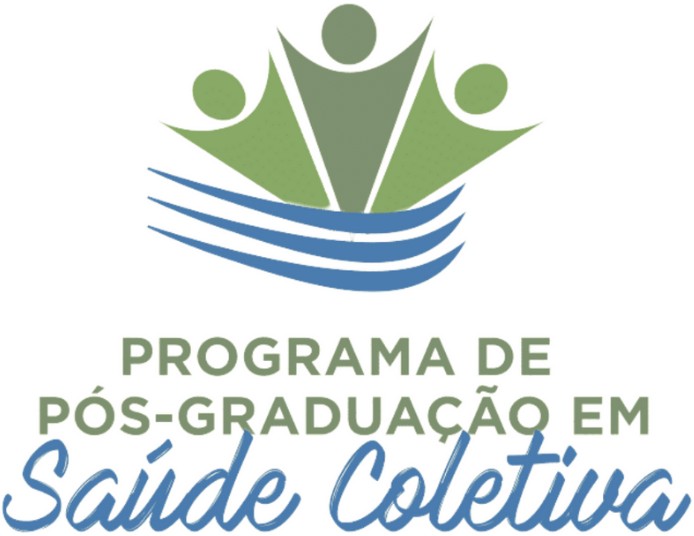 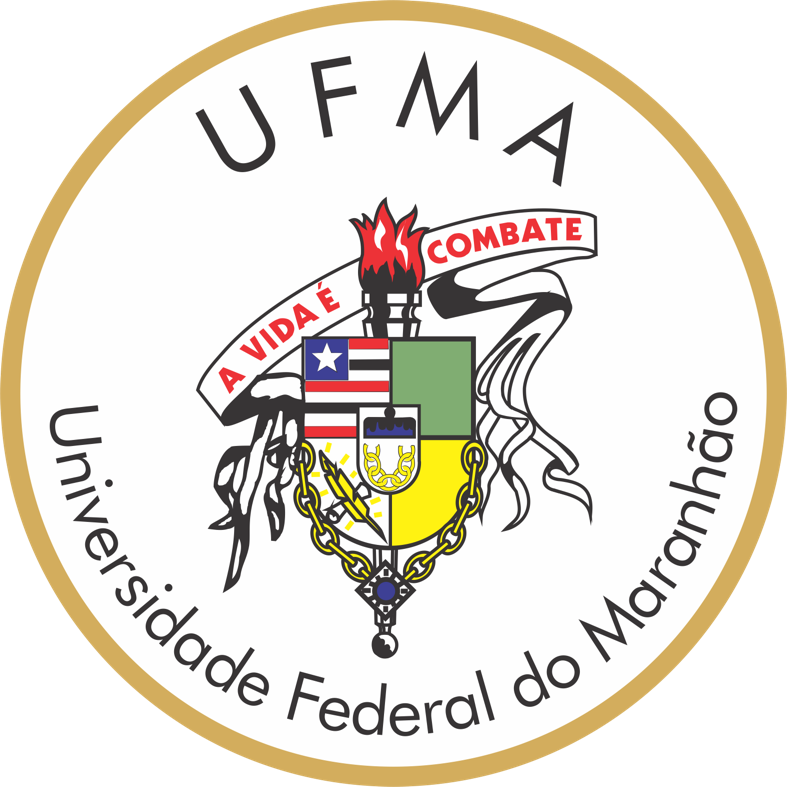 Fundação Instituída nos termos da Lei nº 5.152, de 21/10/1966 – São Luís – Maranhão.CENTRO DE CIÊNCIAS BIOLÓGICAS E DA SAÚDE PROGRAMA DE PÓS-GRADUAÇÃO EM SAÚDE COLETIVAFICHA DE INSCRIÇÃO PARA SELEÇÃO DE BOLSISTA DE PÓS-DOUTORADO ________________________________________________Assinatura do candidatoNome completo:Nome completo:Nome completo:Link do Currículo Lattes:Link do Currículo Lattes:Link do Currículo Lattes:Endereço:Endereço:Endereço:Cidade:Cep:Estado:Tel. Celular:Tel. Celular:Tel. Celular:Email:Email:Email:Sexo: Nacionalidade:Estado Civil:RG:CPF:Data de Nascimento:Número do Passaporte (se for estrangeiro):Número do Passaporte (se for estrangeiro):Número do Passaporte (se for estrangeiro):Linha de Pesquisa:Linha de Pesquisa:Linha de Pesquisa:Supervisor de Pós-Doutoral:Supervisor de Pós-Doutoral:Supervisor de Pós-Doutoral:Modalidade de estágio:( ) a – Com bolsa( ) b – Sem bolsaModalidade de estágio:( ) a – Com bolsa( ) b – Sem bolsaModalidade de estágio:( ) a – Com bolsa( ) b – Sem bolsaCurso superior concluído: Doutorado:Instituição:Ano de conclusão:Curso superior concluído: Doutorado:Instituição:Ano de conclusão:Curso superior concluído: Doutorado:Instituição:Ano de conclusão: